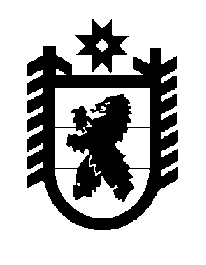 Российская Федерация Республика Карелия    ПРАВИТЕЛЬСТВО РЕСПУБЛИКИ КАРЕЛИЯРАСПОРЯЖЕНИЕот  13 ноября 2015 года № 694р-Пг. Петрозаводск Рассмотрев предложение Государственного комитета Республики Карелия по управлению государственным имуществом и организации закупок, учитывая решение Совета Сегежского  муниципального района 
от 21 мая 2015 года № 174 «Об утверждении перечня имущества Республики Карелия, передаваемого в муниципальную собственность муниципального образования «Сегежский муниципальный район»,  
от 7 июля 2015 года № 179 «О внесении изменения в решение Совета Сегежского муниципального района от 21 мая 2015 г. № 174», 
в соответствии с Законом Республики Карелия от 2 октября 1995 года 
№ 78-ЗРК «О порядке передачи объектов государственной собственности Республики Карелия в муниципальную собственность» передать в муниципальную собственность муниципального образования «Сегежский муниципальный район» от Министерства здравоохранения и социального развития Республики Карелия государственное имущество Республики Карелия согласно приложению к настоящему распоряжению.           ГлаваРеспублики  Карелия                                                             А.П. ХудилайненПеречень государственного имущества Республики Карелия, передаваемого в муниципальную собственность муниципального образования 
«Сегежский муниципальный район»______________Приложение к распоряжению Правительства Республики Карелия от  13 ноября 2015 года № 694р-П№ п/пНаименование имущества Количество, штукОбщая стоимость, рублей1.Мобильный лестничный подъемник, модель Т09 «Roby»3424861,112.Механизм автоматического открывания дверей, модель DSW-100368400,003.Портативная информационная индукци-онная система, модель «Исток А 2»332949,994.Поручень опорный для раковины322260,005.Поручень стационарный Г-образный313350,006.Поручень U-образный откидной328004,467.Тактильные таблички99855,008.Специализированный автотранспорт для перевозки инвалидов ГАЗ-32212, идентификационный номер Х96322120F0783027, 2014 года выпуска, двигатель № *421640*Е0903492*, номер кузова 322100F0560191, цвет кузова белый, паспорт транспортного средства 52 ОВ 6464491851173,07Итого1450853,63